BulletinThe Invercargill Parish of theMethodist Church of New Zealand.Te Hahi Weteriana o Aotearoa.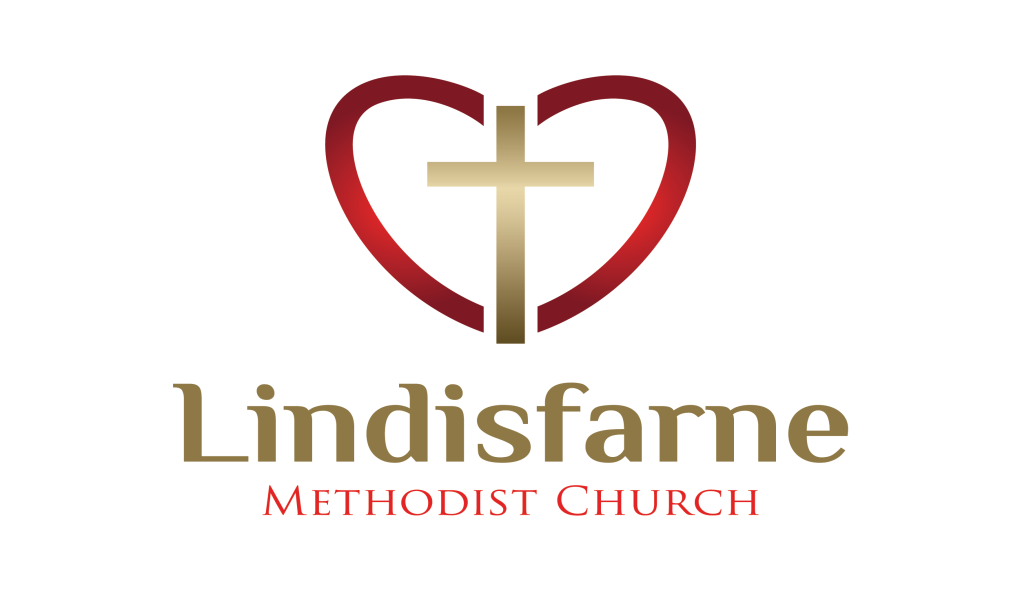 Lindisfarne Methodist Church, Worship and Community Centre.Phone    216-0281.e-mail: office@lindisfarne.org.nz         Website:  www.lindisfarne.org.nzSunday 24th June 2018.10.00am: Lindisfarne Service led by the Reverend       Peter Taylor.1.00pm: Tongan Service.1.00pm: Fijian Service.Prayer: Loving God, give me the grace to use words wisely. Teach me not to try to own or contain you in language limited to suit me. May I not try to make you small, in my own image.May I not restrict you to a world based on human ideasbut according to your holy word, and in Jesus’ name.Would you like to help?If you would like to take a turn serving refreshments after funerals please sign the list in the foyer. All food is provided.We will just need to set up, serve and tidy up for services held by Macdonald and Weston in our church.The AuctionThere are still a few details to finalise but we have made a profit of just over $2000 from our auction sale earlier this month.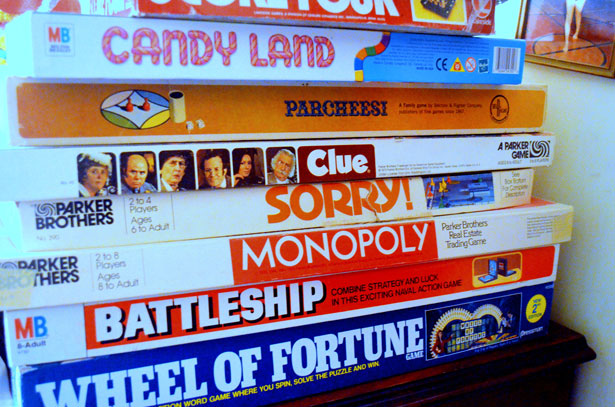 Coming up -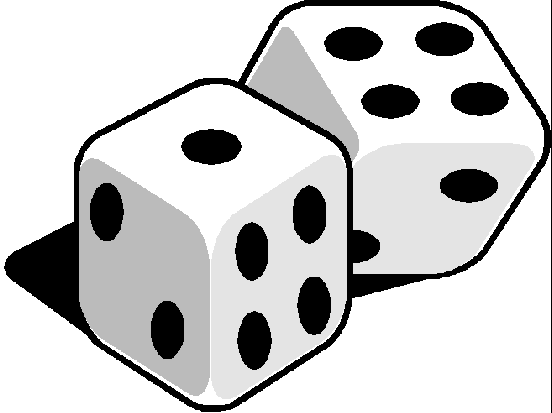  Fun Games Night Next month’s Outreach activity is our Games Night at 6.00 pm on Friday 6 July. (Sorry about the wrong date in last week’s Bulletin). Bring your own takeaway tea. Bring your own card or board games or join in with others.Friday ClubThank you to everyone who helped with Friday Club.If you missed this month, keep Friday 27 July free.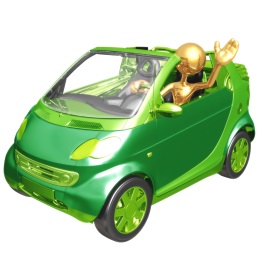 Meals on WheelsIt’s our turn from 9 to 13 July..Please contact Amanda if you can help.Cheese RollsPlease note that the date has been changed for this fundraiser. We will be taking orders in July and making the cheese rolls on Thursday 16 and Saturday 18 August.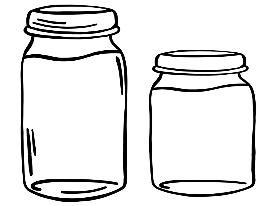 JarsMargaret would like small screw-top jars with lids at any time. She also wants the plastic tops from milk or juice bottles.People's NeedsThe Pastoral Team would like to know when there are needs within the Church Community, such as someone in hospital.In these instances, please contact one of the Parish Stewards. ROSTER FOR SUNDAY DUTIESDUTIES NEXT SUNDAYCENTRE DUTIESSome Invercargill Parish Key PersonnelMinister & Parish Council Chairman 	Reverend Peter Taylor 216 0281Parish Council Secretary		Carolyn WestonParish Stewards			Noeline Collie, Muriel McCulloch, Judith StevensTreasurer			David LittleParish Council Congregational Representatives				Margaret Brass, Mags Kelly, Beverly ServiceBookings			Phone Office 216 0281Prayer Chain Co-ordinators	Joan and Murray FarleyBulletin Editors			Peter Lankshear, Margaret BrassCommittee Convenors    Pastoral/Outreach - Raewyn Birss (Pastoral Care Team – Betty Snell)    Finance/Property – Cam McCulloch	Worship/Education – Carol McKenzie Lindisfarne Calendar Lindisfarne Calendar Lindisfarne CalendarSunday 24th June10.00am1.00pm1.00pm6.00pmLindisfarne Service with Reverend Peter Taylor.Tongan Service.Fijian Service.Private Booking.Monday 25th 3.30pm5.30 pmStory Room.Girl Guiding New Zealand.Tuesday 26th 3.30pmStory Room.Wednesday 27th 7.00pm7.30pmNorth Invercargill Bowls.Choir practice.Thursday 28th10.00am1.30pm7.00pm7.00pmCraft Circle.Sit and Be Fit.Blues Bowling Club.South City Choir practice.Sunday 1st July10.00am1.00pm1.00pmLindisfarne Communion Service with Reverend Peter Taylor.  Parish Lunch to follow.Tongan Service.Fijian Service.SundayJune 24thJuly 1stJuly 8thJuly 8thJuly 15thDOOR ANDWELCOMEDot AndersonMargaret BrassKeith and Carol McKenzieBetty SnellDaphne SalterBetty SnellDaphne SalterEvelyn and Neil CruickshankVAN DRIVERBryon KingSharon TaylorEddie BremerEddie BremerDaphne SalterFLOWERS Ita SafoleNicol  MacfarlaneDorothy KingDorothy KingMags KellyMORNING TEANicol MacfarlaneMags KellyJanice McLeodCarolyn ClearwaterJanice McLeodCarolyn ClearwaterNoeline and Findlay CollieBryon and Dorothy KingNOTICESMuriel McCullochJudith StevensNoeline CollieNoeline CollieMuriel McCullochCRECHE                                  Dorothy KingBetty SnellSchool HolidaysSchool HolidaysSchool HolidaysKIDS KLUBAnnette Little.Annette LittleSchool HolidaysSchool HolidaysSchool HolidaysCOMMUNION Beverly Service and Verna EasonLUNCHKeith and Carol McKenzieWEEK OFLAWNSSECURITYJune 25th - July 1stMike MikaEddie BremerJuly 2nd - July 8thIan FindlayMargaret BrassJuly 9th - July 15thRuni SafoleRuni SafoleJuly 16th - July 22ndFindlay CollieCam McCulloch